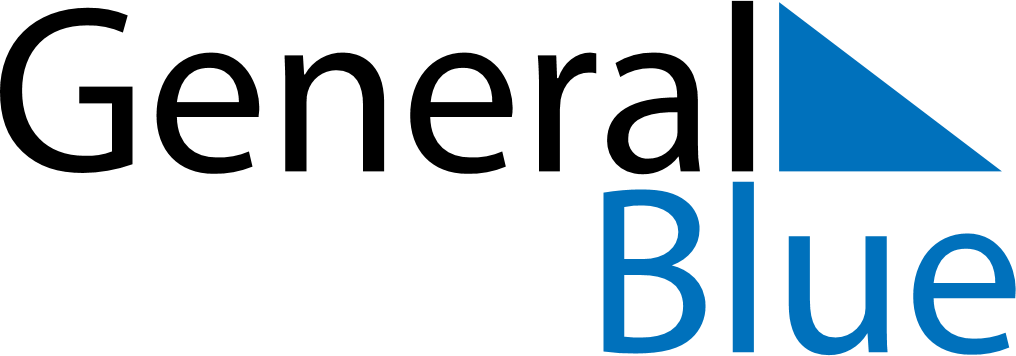 Weekly CalendarJune 25, 2023 - July 1, 2023Weekly CalendarJune 25, 2023 - July 1, 2023SundayJun 25SundayJun 25MondayJun 26TuesdayJun 27TuesdayJun 27WednesdayJun 28ThursdayJun 29ThursdayJun 29FridayJun 30SaturdayJul 01SaturdayJul 01My Notes